Table S14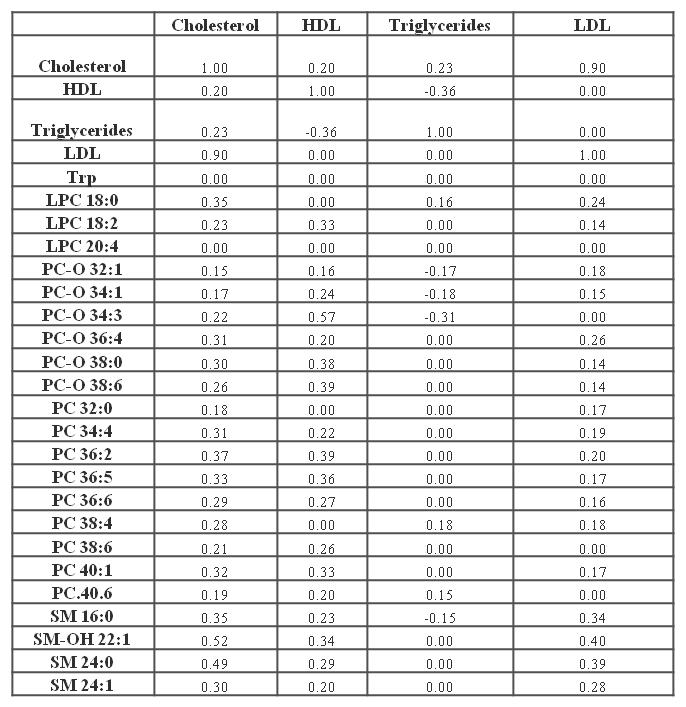 